FOR IMMEDIATE RELEASEMARCH 16, 2018HAYLEY KIYOKO RELEASES NEW SONG “LET IT BE”BREAKTHROUGH POP ARTIST UNVEILS FINAL TRACK FROM HIGHLY ANTICIPATED DEBUT ALBUM EXPECTATIONS OUT EVERYWHERE MARCH 30THMASSIVE NORTH AMERICAN HEADLINE TOUR KICKS OFF APRIL 11TH IN SAN DIEGO, CA AND ENDS WITH 2 SOLD OUT SHOWS AT NYC’S IRIVING PLAZA KIYOKO ASCENDS RADIO CHARTS WITH LEAD SINGLE “CURIOUS” RECENTLY DEBUTING ON THE USA TOP 40 RADIO CHARTLISTEN TO “LET IT BE” HERE + PRE-ORDER EXPECTATIONS HERE 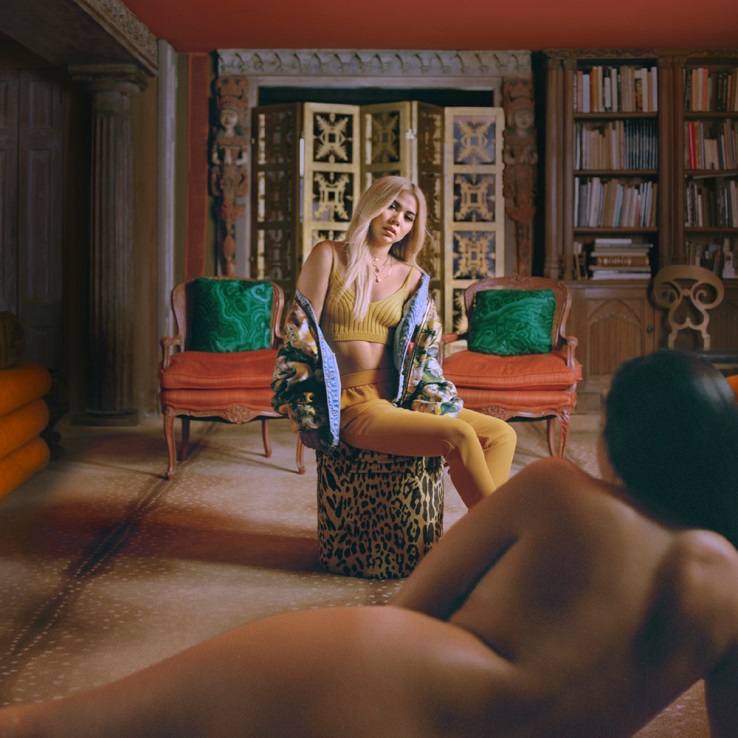 *Download Hi-Res Images HERE*“…as a lesbian singer who speaks directly to the woke generation, Kiyoko is a rare figure in pop, setting a still-radical example.” – BILLBOARDWith two weeks left until the release of her highly anticipated debut album EXPECTATIONS, arriving everywhere on March 30th, Atlantic recording artist Hayley Kiyoko has graced listeners with a brand new song, “Let It Be,” the bittersweet and hopeful book-end to the breakthrough pop artist’s debut LP. “Let It Be” is available now at all DSPs and streaming services while EXPECTATIONS can be pre-ordered HERE.Kiyoko kicked off #20GAYTEEN (coined by Hayley and her fans) with current smash single, “Curious,” which heralded the official launch of EXPECTATIONS.  Check out the official tracklisting, that Hayley announced earlier last week on her Instagram, which includes a collaboration with label mate and GRAMMY-nominated R&B powerhouse Kehlani. Watch the video for “Curious,” which has amassed nearly 8 million views in under two months HERE. “Curious” is currently climbing radio charts and has been recently added at over 50 stations nationwide, entering the Top 40 last week. The relentlessly catchy single went on to receive the official remix treatment first from Platinum-certified Philadelphia duo Marian Hill and then by producer/musician Sweater Beats.Next month, Hayley will make her Coachella festival debut shortly after embarking on her nationwide EXPECTATIONS TOUR, which has already sold out two shows at New York City’s Irving Plaza, plus dates in Portland, Seattle, San Francisco, Chicago, Boston, Toronto, Philadelphia and more. For complete details and availability, please see attached itinerary and visit www.hayleykiyokoofficial.com. CONNECT:WEBSITE | FACEBOOK | TWITTER | INSTAGRAM | YOUTUBE | PRESS TOOLSPRESS CONTACTS:Chelsey Northern/Atlantic Records (NATIONAL)chelsey.northern@atlanticrecords.comAndrew George/Atlantic Records (TOUR/ONLINE)andrew.george@atlanticrecords.com(TOUR ITINERARY ATTACHED)HAYLEY KIYOKO2018 NORTH AMERICAN“EXPECTATIONS” TOURAPRIL11 - San Diego, CA - Observatory North Park12 - San Luis Obispo, CA - The Fremont Theater13 - Santa Cruz, CA - Rio Theatre *SOLD OUT*15 - Indio, CA - Coachella17 - Portland, OR - Wonder Ballroom *SOLD OUT*18 - Vancouver, BC - Vogue Theatre19 - Seattle, WA - The Showbox *SOLD OUT*22 - Indio, CA - Coachella24 - San Francisco, CA - Fillmore *SOLD OUT*25 - Santa Ana, CA - The Observatory27 - Salt Lake City, UT - The Depot28 - Denver, CO - Summit Music Hall30 - Omaha, NE - Waiting RoomMAY1 - Minneapolis, MN - Varsity *SOLD OUT*3 - Chicago, IL - House of Blues *SOLD OUT*4 - St. Louis, MO - Delmar Hall *SOLD OUT*5 - Lawrence, KS - Granada Theater7 - Austin, TX - Emo's8 - Houston, TX - House of Blues9 - Dallas, TX - Granada Theater11 - Atlanta, GA - Buckhead Theatre12 - Orlando, FL - The Beacham Theatre13 - St. Petersburg, FL – Jannus LiveJUNE1 - Silver Spring, MD - The Fillmore Silver Spring2 - Pittsburgh, PA - Mr. Smalls Theatre3 - Toronto, ON - Danforth Music Hall *SOLD OUT*5 - Cleveland, OH - House of Blues6 - Detroit, MI - St. Andrews Hall8 - Indianapolis, IN - Deluxe9 - Columbus, OH - Newport Music Hall11 - Charlotte, NC - The Underground- Charlotte *SOLD OUT*12 - Norfolk, VA - Norva14 - Philadelphia, PA - Theatre of Living Arts *SOLD OUT*15 - Boston, MA - Paradise Rock Club *SOLD OUT*16 - New York, NY - Irving Plaza *SOLD OUT*18 - New York, NY - Irving Plaza *SOLD OUT*# # #